ПОРЯДОК ДЕЙСТВИЙ СЛУЖАЩЕГО ПРИ ВЫЯВЛЕНИИ КОНФЛИКТА ИНТЕРЕСОВКОНФЛИКТ пгт. Пышма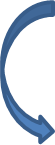 СЛУЖАЩИЙ ОБЯЗАН принимать меры по недопущению любой возможности возникновения конфликта интересов. О возникшем конфликте  интересов  или  о  возможности  его  возникновения  (как  только  ему  станет  об  этом  известно) служащий  обязан  в  письменной  форме  уведомить представителя нанимателя/работодателя.Во всех случаях, когда муниципальный служащий сомневается в наличии или отсутствии риска возникновения конфликта интересов в своих действиях, а также в служебной деятельности подчиненных сотрудников, такому муниципальному служащему необходимо обратиться за консультацией к должностным лицам кадровой службы, ответственным за профилактику коррупционных и иных правонарушений, либо должностным лицам муниципального органа, ответственным за противодействие коррупции.Причинами возникновения конфликта интересов  муниципальной службе становятся:нарушение требований, установленных к поведению по службе;неисполнение функциональных обязанностей;нарушение прав или определенных законом интересов населения, государства;нарушение действующих норм, ограничений, запретов, установленных законодателем.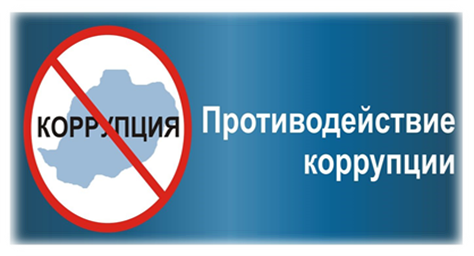 КОНФЛИКТ ИНТЕРЕСОВ НА МУНИЦИПАЛЬНОЙ СЛУЖБЕПАМЯТКА ДЛЯ СЛУЖАЩИХ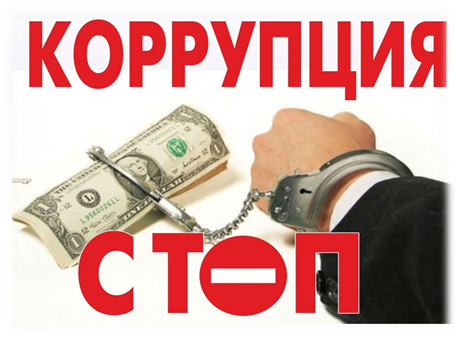                              пгт. ПышмаКОНФЛИКТ ИНТЕРЕСОВ – ситуация, при которой личная заинтересованность (прямая или косвенная) служащего влияет или может повлиять на надлежащее, объективное и беспристрастное исполнение им должностных обязанностей.При  этом  может  возникнуть  противоречие  между  личными  интересами  муниципального  служащего  и  правами  и  законными  интересами  граждан,  организаций,  общества  или  государства.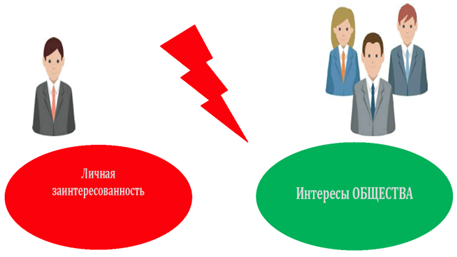 ЛИЧНАЯ ЗАИНТЕРЕСОВАННОСТЬ – это возможность получения  доходов  в  виде  денег,  ценностей, иного  имущества,  в  том  числе  имущественных прав, услуг имущественного характера или каких-либо выгод/преимуществ  как  непосредственно  самим  служащим,  так  и  состоящими  с ним в близком родстве или свойстве лицами (родственники, друзья, знакомые и т.д.).В случае, если служащий владеет ЦЕННЫМИ БУМАГАМИ (долями  участия,  паями  в  уставных  (складочных)  капиталах  организаций),  он обязан  в  целях  предотвращения  конфликта  интересов  передать  их  в  доверительное  управление  в  соответствии  с  гражданским  законода-тельством.ПРЕДСТАВИТЕЛЬ  НАНИМАТЕЛЯ/ РАБОТОДАТЕЛЬ, если ему стало  известно  о  возникновении  у  служащего  личной  заинтересованности, которая приводит или может привести к конфликту интересов, обязан принять меры по предотвращению или урегулированию такого конфликта.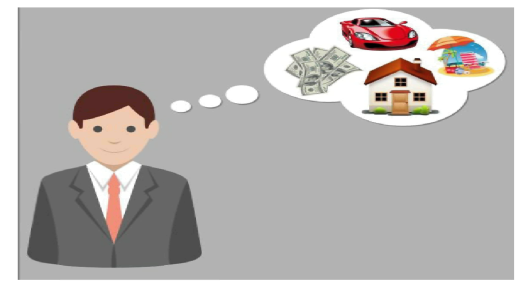 ПРЕДОТВРАЩЕНИЕ и УРЕГУЛИРОВАНИЕ  конфликта интересов осуществляются путем отвода или самоотвода служащего в случаях и  порядке,  предусмотренных  законодательством  Российской  Федерации,  а  также  может  состоять  в  изменении  должностного  или  служебного  положения  вплоть  до  отстранения  от  исполнения  должностных  (служебных) обязанностей, и (или) в отказе его от выгоды, явившейся причиной возникновения конфликта интересов.НЕПРИНЯТИЕ муниципальным служащим мер по предотвращению или урегулированию конфликта интересов  является правонарушением, влекущим его увольнение в соответствии с законодательством Российской Федерации.За непринятие мер по предотвращению и урегулированию конфликта интересов служащие могут быть привлечены к следующим видам ДИСЦИПЛИНАРНОЙ ОТВЕТСТВЕННОСТИ:выговор;замечание предупреждение о неполном должностном соответствии;увольнение в связи с утратой доверия;